Course:Course:Floriculture 1Floriculture 1Floriculture 1Floriculture 1Floriculture 1Floriculture 1Floriculture 1Floriculture 1Floriculture 1Course id:3OХК3О09Course id:3OХК3О09Floriculture 1Floriculture 1Floriculture 1Floriculture 1Floriculture 1Floriculture 1Floriculture 1Floriculture 1Floriculture 1Number of ECTS:6Number of ECTS:6Floriculture 1Floriculture 1Floriculture 1Floriculture 1Floriculture 1Floriculture 1Floriculture 1Floriculture 1Floriculture 1Teacher:Teacher:Doc.dr Emina MladenovićDoc.dr Emina MladenovićDoc.dr Emina MladenovićDoc.dr Emina MladenovićDoc.dr Emina MladenovićDoc.dr Emina MladenovićDoc.dr Emina MladenovićDoc.dr Emina MladenovićDoc.dr Emina MladenovićCourse statusCourse statusElectiveElectiveElectiveElectiveElectiveElectiveElectiveElectiveElectiveNumber of active teaching classes (weekly)Number of active teaching classes (weekly)Number of active teaching classes (weekly)Number of active teaching classes (weekly)Number of active teaching classes (weekly)Number of active teaching classes (weekly)Number of active teaching classes (weekly)Number of active teaching classes (weekly)Number of active teaching classes (weekly)Number of active teaching classes (weekly)Number of active teaching classes (weekly)Lectures:2Lectures:2Practical classes:2Practical classes:2Practical classes:2Other teaching types:Other teaching types:Study research work:Study research work:Other classes:Other classes:Precondition coursesPrecondition coursesNoneNoneNoneNoneNoneNoneNoneNoneNoneEducational goalEducation and training students in the field of horticulture, in the knowledge of the decorative planting material for use on garden and other categories of green areas in order to improve and preserve the environment. The student should acquire knowledge of the morphology, biology, systematic and the usage of floral species.Educational goalEducation and training students in the field of horticulture, in the knowledge of the decorative planting material for use on garden and other categories of green areas in order to improve and preserve the environment. The student should acquire knowledge of the morphology, biology, systematic and the usage of floral species.Educational goalEducation and training students in the field of horticulture, in the knowledge of the decorative planting material for use on garden and other categories of green areas in order to improve and preserve the environment. The student should acquire knowledge of the morphology, biology, systematic and the usage of floral species.Educational goalEducation and training students in the field of horticulture, in the knowledge of the decorative planting material for use on garden and other categories of green areas in order to improve and preserve the environment. The student should acquire knowledge of the morphology, biology, systematic and the usage of floral species.Educational goalEducation and training students in the field of horticulture, in the knowledge of the decorative planting material for use on garden and other categories of green areas in order to improve and preserve the environment. The student should acquire knowledge of the morphology, biology, systematic and the usage of floral species.Educational goalEducation and training students in the field of horticulture, in the knowledge of the decorative planting material for use on garden and other categories of green areas in order to improve and preserve the environment. The student should acquire knowledge of the morphology, biology, systematic and the usage of floral species.Educational goalEducation and training students in the field of horticulture, in the knowledge of the decorative planting material for use on garden and other categories of green areas in order to improve and preserve the environment. The student should acquire knowledge of the morphology, biology, systematic and the usage of floral species.Educational goalEducation and training students in the field of horticulture, in the knowledge of the decorative planting material for use on garden and other categories of green areas in order to improve and preserve the environment. The student should acquire knowledge of the morphology, biology, systematic and the usage of floral species.Educational goalEducation and training students in the field of horticulture, in the knowledge of the decorative planting material for use on garden and other categories of green areas in order to improve and preserve the environment. The student should acquire knowledge of the morphology, biology, systematic and the usage of floral species.Educational goalEducation and training students in the field of horticulture, in the knowledge of the decorative planting material for use on garden and other categories of green areas in order to improve and preserve the environment. The student should acquire knowledge of the morphology, biology, systematic and the usage of floral species.Educational goalEducation and training students in the field of horticulture, in the knowledge of the decorative planting material for use on garden and other categories of green areas in order to improve and preserve the environment. The student should acquire knowledge of the morphology, biology, systematic and the usage of floral species.Educational outcomesForming of experts in the knowledge of biological, ecological and functional values of floral green areas.Educational outcomesForming of experts in the knowledge of biological, ecological and functional values of floral green areas.Educational outcomesForming of experts in the knowledge of biological, ecological and functional values of floral green areas.Educational outcomesForming of experts in the knowledge of biological, ecological and functional values of floral green areas.Educational outcomesForming of experts in the knowledge of biological, ecological and functional values of floral green areas.Educational outcomesForming of experts in the knowledge of biological, ecological and functional values of floral green areas.Educational outcomesForming of experts in the knowledge of biological, ecological and functional values of floral green areas.Educational outcomesForming of experts in the knowledge of biological, ecological and functional values of floral green areas.Educational outcomesForming of experts in the knowledge of biological, ecological and functional values of floral green areas.Educational outcomesForming of experts in the knowledge of biological, ecological and functional values of floral green areas.Educational outcomesForming of experts in the knowledge of biological, ecological and functional values of floral green areas.Course contentTheory: Students will learn about the types of flowers that are used for planting in parks, gardens, special purpose objects as well as landscapes in general. The course includes: annual and biennial flower species, perennials, bulbs, tubers and rhizomatic species and ornamental grasses. Students will learn what are the possibilities and ways of application of floral species, as well as how they can be used. It will familiarize the summer and autumn floral aspects, as well as perennial aspects planted on all categories of green spaces. Students will be able to transfer the project to the ground, soil preparation, planting method with the deployment of flower seedlings, as well as care.Practical classes: Getting to know fresh plant material outdoors. Exploring of plant materials. Project designing of floral areas.Course contentTheory: Students will learn about the types of flowers that are used for planting in parks, gardens, special purpose objects as well as landscapes in general. The course includes: annual and biennial flower species, perennials, bulbs, tubers and rhizomatic species and ornamental grasses. Students will learn what are the possibilities and ways of application of floral species, as well as how they can be used. It will familiarize the summer and autumn floral aspects, as well as perennial aspects planted on all categories of green spaces. Students will be able to transfer the project to the ground, soil preparation, planting method with the deployment of flower seedlings, as well as care.Practical classes: Getting to know fresh plant material outdoors. Exploring of plant materials. Project designing of floral areas.Course contentTheory: Students will learn about the types of flowers that are used for planting in parks, gardens, special purpose objects as well as landscapes in general. The course includes: annual and biennial flower species, perennials, bulbs, tubers and rhizomatic species and ornamental grasses. Students will learn what are the possibilities and ways of application of floral species, as well as how they can be used. It will familiarize the summer and autumn floral aspects, as well as perennial aspects planted on all categories of green spaces. Students will be able to transfer the project to the ground, soil preparation, planting method with the deployment of flower seedlings, as well as care.Practical classes: Getting to know fresh plant material outdoors. Exploring of plant materials. Project designing of floral areas.Course contentTheory: Students will learn about the types of flowers that are used for planting in parks, gardens, special purpose objects as well as landscapes in general. The course includes: annual and biennial flower species, perennials, bulbs, tubers and rhizomatic species and ornamental grasses. Students will learn what are the possibilities and ways of application of floral species, as well as how they can be used. It will familiarize the summer and autumn floral aspects, as well as perennial aspects planted on all categories of green spaces. Students will be able to transfer the project to the ground, soil preparation, planting method with the deployment of flower seedlings, as well as care.Practical classes: Getting to know fresh plant material outdoors. Exploring of plant materials. Project designing of floral areas.Course contentTheory: Students will learn about the types of flowers that are used for planting in parks, gardens, special purpose objects as well as landscapes in general. The course includes: annual and biennial flower species, perennials, bulbs, tubers and rhizomatic species and ornamental grasses. Students will learn what are the possibilities and ways of application of floral species, as well as how they can be used. It will familiarize the summer and autumn floral aspects, as well as perennial aspects planted on all categories of green spaces. Students will be able to transfer the project to the ground, soil preparation, planting method with the deployment of flower seedlings, as well as care.Practical classes: Getting to know fresh plant material outdoors. Exploring of plant materials. Project designing of floral areas.Course contentTheory: Students will learn about the types of flowers that are used for planting in parks, gardens, special purpose objects as well as landscapes in general. The course includes: annual and biennial flower species, perennials, bulbs, tubers and rhizomatic species and ornamental grasses. Students will learn what are the possibilities and ways of application of floral species, as well as how they can be used. It will familiarize the summer and autumn floral aspects, as well as perennial aspects planted on all categories of green spaces. Students will be able to transfer the project to the ground, soil preparation, planting method with the deployment of flower seedlings, as well as care.Practical classes: Getting to know fresh plant material outdoors. Exploring of plant materials. Project designing of floral areas.Course contentTheory: Students will learn about the types of flowers that are used for planting in parks, gardens, special purpose objects as well as landscapes in general. The course includes: annual and biennial flower species, perennials, bulbs, tubers and rhizomatic species and ornamental grasses. Students will learn what are the possibilities and ways of application of floral species, as well as how they can be used. It will familiarize the summer and autumn floral aspects, as well as perennial aspects planted on all categories of green spaces. Students will be able to transfer the project to the ground, soil preparation, planting method with the deployment of flower seedlings, as well as care.Practical classes: Getting to know fresh plant material outdoors. Exploring of plant materials. Project designing of floral areas.Course contentTheory: Students will learn about the types of flowers that are used for planting in parks, gardens, special purpose objects as well as landscapes in general. The course includes: annual and biennial flower species, perennials, bulbs, tubers and rhizomatic species and ornamental grasses. Students will learn what are the possibilities and ways of application of floral species, as well as how they can be used. It will familiarize the summer and autumn floral aspects, as well as perennial aspects planted on all categories of green spaces. Students will be able to transfer the project to the ground, soil preparation, planting method with the deployment of flower seedlings, as well as care.Practical classes: Getting to know fresh plant material outdoors. Exploring of plant materials. Project designing of floral areas.Course contentTheory: Students will learn about the types of flowers that are used for planting in parks, gardens, special purpose objects as well as landscapes in general. The course includes: annual and biennial flower species, perennials, bulbs, tubers and rhizomatic species and ornamental grasses. Students will learn what are the possibilities and ways of application of floral species, as well as how they can be used. It will familiarize the summer and autumn floral aspects, as well as perennial aspects planted on all categories of green spaces. Students will be able to transfer the project to the ground, soil preparation, planting method with the deployment of flower seedlings, as well as care.Practical classes: Getting to know fresh plant material outdoors. Exploring of plant materials. Project designing of floral areas.Course contentTheory: Students will learn about the types of flowers that are used for planting in parks, gardens, special purpose objects as well as landscapes in general. The course includes: annual and biennial flower species, perennials, bulbs, tubers and rhizomatic species and ornamental grasses. Students will learn what are the possibilities and ways of application of floral species, as well as how they can be used. It will familiarize the summer and autumn floral aspects, as well as perennial aspects planted on all categories of green spaces. Students will be able to transfer the project to the ground, soil preparation, planting method with the deployment of flower seedlings, as well as care.Practical classes: Getting to know fresh plant material outdoors. Exploring of plant materials. Project designing of floral areas.Course contentTheory: Students will learn about the types of flowers that are used for planting in parks, gardens, special purpose objects as well as landscapes in general. The course includes: annual and biennial flower species, perennials, bulbs, tubers and rhizomatic species and ornamental grasses. Students will learn what are the possibilities and ways of application of floral species, as well as how they can be used. It will familiarize the summer and autumn floral aspects, as well as perennial aspects planted on all categories of green spaces. Students will be able to transfer the project to the ground, soil preparation, planting method with the deployment of flower seedlings, as well as care.Practical classes: Getting to know fresh plant material outdoors. Exploring of plant materials. Project designing of floral areas.Teaching methodsLectures, Practice,Consultations, research workTeaching methodsLectures, Practice,Consultations, research workTeaching methodsLectures, Practice,Consultations, research workTeaching methodsLectures, Practice,Consultations, research workTeaching methodsLectures, Practice,Consultations, research workTeaching methodsLectures, Practice,Consultations, research workTeaching methodsLectures, Practice,Consultations, research workTeaching methodsLectures, Practice,Consultations, research workTeaching methodsLectures, Practice,Consultations, research workTeaching methodsLectures, Practice,Consultations, research workTeaching methodsLectures, Practice,Consultations, research workKnowledge evaluation (maximum 100 points)Knowledge evaluation (maximum 100 points)Knowledge evaluation (maximum 100 points)Knowledge evaluation (maximum 100 points)Knowledge evaluation (maximum 100 points)Knowledge evaluation (maximum 100 points)Knowledge evaluation (maximum 100 points)Knowledge evaluation (maximum 100 points)Knowledge evaluation (maximum 100 points)Knowledge evaluation (maximum 100 points)Knowledge evaluation (maximum 100 points)Pre-examination obligationsPre-examination obligationsPre-examination obligationsMandatoryPointsPointsFinal exam Final exam MandatoryMandatoryPointsLecture attendanceLecture attendanceLecture attendanceYes55Written part of the exam-tasks and theoryWritten part of the exam-tasks and theoryYesYes60TestTestTestYes3030Exercise attendanceExercise attendanceExercise attendanceYes55Literature Literature Literature Literature Literature Literature Literature Literature Literature Literature Literature Ord.AuthorAuthorTitleTitleTitlePublisherPublisherPublisherPublisherYearHessayon D.G. Hessayon D.G. The bulb expertThe bulb expertThe bulb expertTransworld publishersTransworld publishersTransworld publishersTransworld publishers2006Dole M. John and Wilkins F. HaroldDole M. John and Wilkins F. HaroldFloriculture: Principles and SpeciesFloriculture: Principles and SpeciesFloriculture: Principles and SpeciesPrentice HallPrentice HallPrentice HallPrentice Hall2004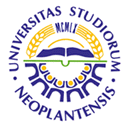 UNIVERSITY OF NOVI SADFACULTY OF AGRICULTURE 21000 NOVI SAD, TRG DOSITEJA OBRADOVIĆA 8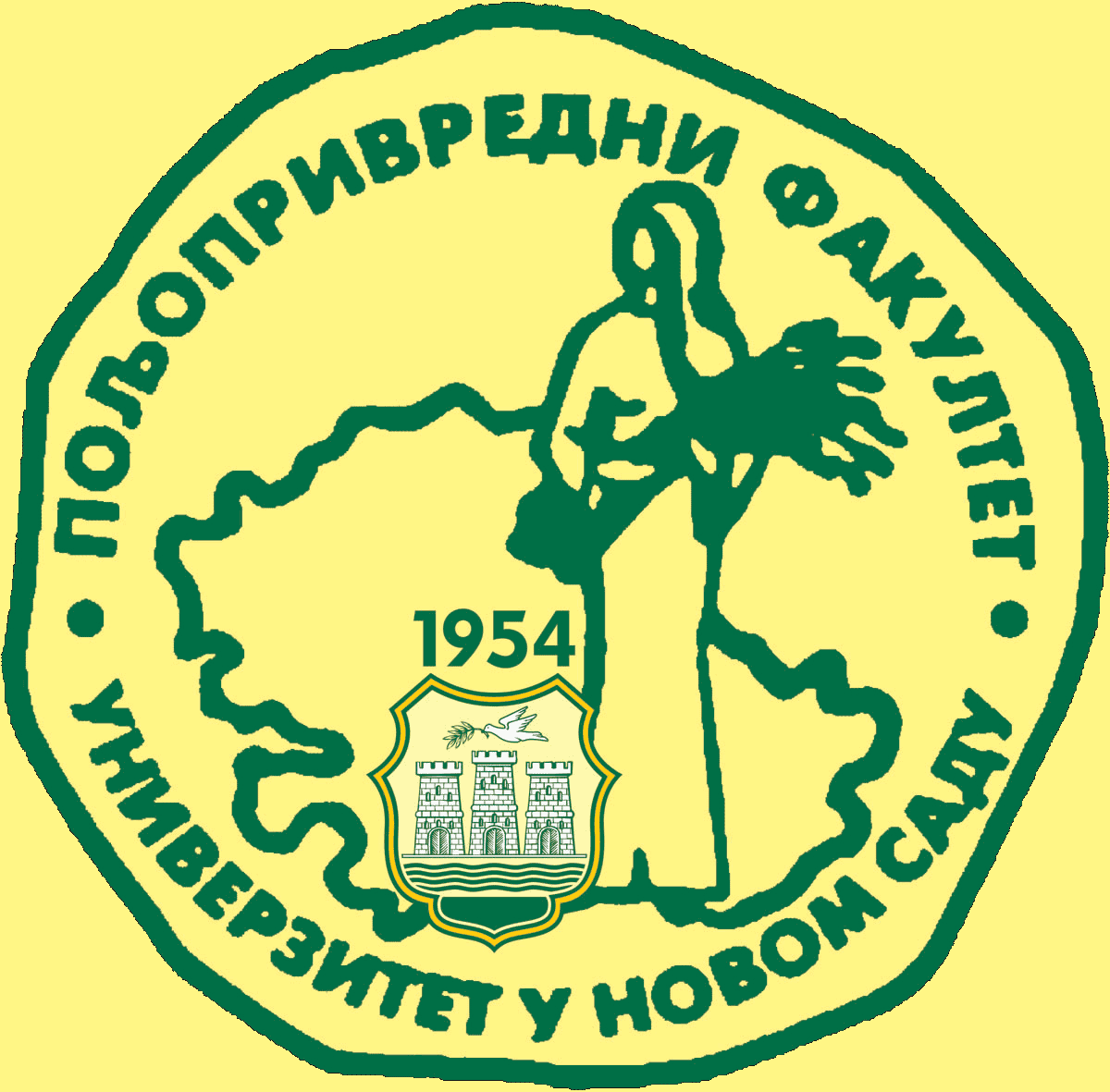 Study Programme AccreditationUNDERGRADUATE ACADEMIC STUDIES                                          Fruit science and viticultureTable 5.2 Course specificationTable 5.2 Course specificationTable 5.2 Course specification